Перевод проекта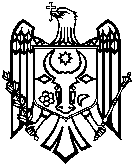 ПРАВИТЕЛЬСТВО РЕСПУБЛИКИ МОЛДОВАПОСТАНОВЛЕНИЕ №_______от___________________2014 г.Об уплате из государственного бюджета на 2014 год членских взносов и задолжeнностей Республики Молдова перед международными и региональными организациями В целях выполнения финансовых обязательств перед международными и региональными организациями, стороной которых является Республика Молдова, а также для укрепления сотрудничества с международными и региональными структурами, Правительство  ПОСТАНОВЛЯЕТ:Утвердить Список международных и региональных организаций, членом которых является Республика Молдова, обеспеченные оплатой членских взносов и задолженностей Министерством финансов из средств государственного бюджета на 2014 год, согласно приложению.Министерству финансов обеспечить перечисление финансовых средств, предусмотренных в указанном  Списке, из государственного бюджета на 2014 год.ПРЕМЬЕР-МИНИСТР                                                                              Юрий ЛЯНКЭ Контрассигнуют:Зам. премьер-министра, министр иностранныхдел и европейской интеграций                                                                 Наталия ГЕРМАН       Министр финансов					                                            Анатол АРАПУ